文华教育集团招聘简章一、集团简介文华教育集团总部位于国际风筝之都--山东省潍坊市，是按照混合所有制模式组建的综合性教育集团。其范围涉及学前教育、基础教育、职业教育、教育培训、国际教育、校园餐饮、自然教育、教育住宅等多个领域。目前，文华集团旗下学校有9所，包括文华幼儿园、文华自然幼儿园、泰和自然幼儿园、文华学校小学部、文华学校初中部、文华学校高中部、潍外中学、山东海事职业学院、山东交通职业学院航海学院等，在校师生 20000 余名。学校运营始终坚持“精品化、个性化、国际化”的办学定位，打造文华特色教育体系，受到家长和学生的普遍认可。招聘岗位：幼儿园教师及小学、初中、高中各学科教师。三、薪资福利（一）薪资1、小学、初中、高中各学科教师：4700元-9000元2、幼儿园教师：3500元-5000元（二）福利1、事业保险、住房公积金；2、带薪双休、法定节假日、寒暑假；3、免费住宿、免费用餐、免费体检；4、三八节、清明节、端午节、教师节、中秋节、春节等节日福利；5、子、女优惠入学；6、优惠购买集团自建住房；7、游泳馆、篮球馆、足球场、网球馆、羽毛球馆、健身器械室等。四、工作地点：山东潍坊民主街与新元路文华高端教育园区。五、联系电话：0536-3318868/17865671109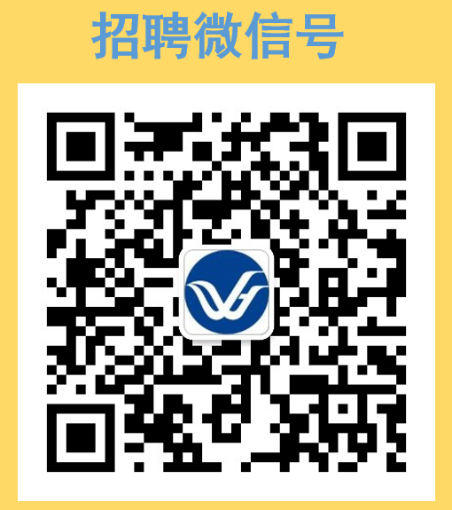 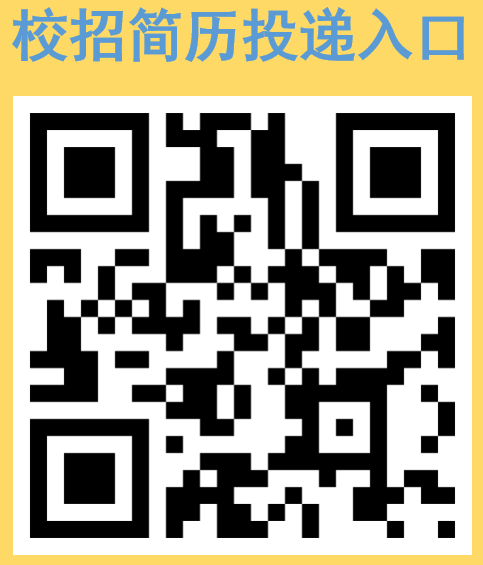 